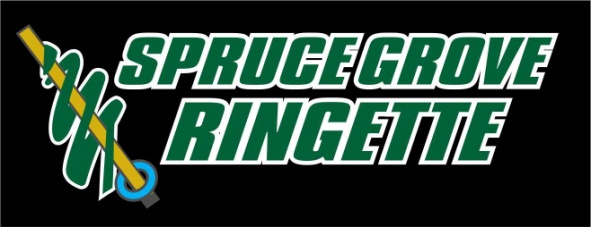 EXECUTIVE COMMITTEE MEETING Thursday, March 15, 2018 at 7:00 pm. BPAC building WELCOME AND CALL TO ORDERLeanne Couves called the meeting to order at 7:06 pm with the following in attendance:Shelley MacCallum, Director of U14Karen Kunyk, Director of U19 and Coordinator of StatisticsLeanne Couves, PresidentJohnanne Parker, Director of Administration Dillon Elliott, Director of Coaching Development and AssessmentBrian Pedlar, Vice President and Director of OperationsAdam Penno, Coordinator of Referee SchedulingBonnie Feakes, Director of U12Jacinda Rolph, Director of U18+ (Open)Stu Becker, Director of U16Michelle Viney, Coordinator of FundraisingTrish Lemoine, Coordinator of Publicity and PromotionLynda Snider, Director of Ice Acquisition and AllocationCREDENTIALS REPORT – ESTABLISH QUORUM8 voting members in attendance, did not establish quorum. ADOPTION OF AGENDA Karen Kunyk moved to adopt the agenda. Brian Pedlar seconded.All in favor. Approved pending ratification.ADOPTION OF MINUTESDillon Elliott moved to adopt February 12 minutes. Brian Pedlar seconded.All in favor. Approved pending ratification.DIRECTOR AND COMMITTEE REPORTSU19B is going to Provincials March 27There were 4 SGRA coach and player suspensions in the past 8 weeks, plus several complaints, code of conduct incidents and/or issues that needed to be addressed  There has been heightened awareness across the province during league, tournament and playdown games.  Ringette Alberta issued two communications to all RAB members to be mindful of conduct and enforcing sanctions for members that do not comply.  Our coaches are generally good according to RA.Discussed male players in U10 that are exceptional. Gender cannot be a factor in the discussion but ability and skills can be.  Inclusion and diversity information will be addressed by Ringette Alberta at the May AGM.RA is going to investigate the insurance issues around playing Morinville teams since they are not a RA affiliated club.  FINANCIAL REPORTRefer to Supplemental information.NEW BUSINESSCome Try Ringette Event March 2130 registrants, with 2 ice slots for ages 4-7 and 8-12.  We will need on-ice helpers. Stu volunteered. Financial Support for AA Teams to Attend Nationals and WesternsMotion: Shelley MacCullum motioned to provide $1000 each for both U14AA and U16AA to attend Westerns and Nationals.Dillon Elliott seconded. 3 in favor, 5 abstained, 0 opposed.  Approved pending ratification.Sweetheart Tournament(s) Debrief. Reviewed original goals for splitting the Sweetheart Tournament into two weekends, the pros/cons of 1 weekend vs. two and options for future years.  While the two weekends were successful in achieving many of these goals, Board felt that hosting two tournament weekends for the entire association were an unacceptable burden for volunteers. As such, the direction is to return to one tournament weekend. Teams in playdowns would not participate that year.  Discussed having AA play in Sweetheart as opposed to having a separate AA tournamentBingo and Casino There are approximately 40 families that have not completed their bingo requirements for 2017-18 season.  There are no available bingos.  There are still some casino shifts available. When bingo dates are released in April, these families will be offered shifts to complete their requirement.  Policy and Document ReviewBrian is going to follow up with Nancy regarding her recommendations for next year regarding whether we should have 2 coordinators and how we would split the responsibilities.AGMJohnanne to book the large room at BPAC for May 23. Discussed whether we should have a social element with hotdogs, popcorn etc..  Look in to renting Aerials and show the “Ride Home” video.  RA UAA SurveyLeanne recommended that U10-U14 Directors meet with Dillon and Nancy and go through the RA Universal Athlete Assessment (UAA) 20 question survey.RA and Competition ReviewRA is requesting feedback regarding having a Provincial league at the AA level where all teams would play everyone in the province.  Teams would have 3 game series or have tournament games count for league games. Tournament sanctioning could be determined by hosting these games.  There would be 3 phases of the schedule:  Preparation, Exhibition (non-seeding) and Competition (seeding).  There would be no playdowns for Provincials, game numbers would remain the same, 8 team Provincials PRESIDENT’S REPORTRhonda Kew communicated her resignation from the SGRA Board as Coordinator of Website and Communications. ROUND TABLE DISCUSSIONSNothing to add.ADJOURNMENTLeanne Couves adjourned the meeting at 9:51 pm.